Bradley Moggridge Submission to the Productivity Commission National Water Reform public inquiry, Draft Report released 15 September 2017.Thank you for the opportunity to provide a response to the National Water Reform Draft Report.NSW was let off very lightly in the Draft Report considering what damage they have done.My recommendationsMust be State Accountability for not doing anythingIndigenous led research via National First Peoples Think Tank or Centre of ExcellenceNational First Peoples Water Advisory Body to develop new NWI Indigenous provisionsNational First Peoples Water Strategy National First Peoples Water Holder (National not just MDB)Change the Federal Water Act (as Water Act doesn’t allow for Culture in eWater/CEWH)What PC did not report on was the destruction of the NSW Aboriginal Water Initiative (AWI) even after the  Module To The National Water Initiative (NWI) Policy Guidelines For Water Planning And Management Engaging Indigenous Peoples In Water Planning And Management (2017), lauded the AWI as best practice:The sacking of confident, skilled Aboriginal water staff from 11 positions in a team structure through to the Change Management with only 3 positions in 3 separate units. The breakdown of the 11 roles: 4 x Permanent roles, 4 x funded under Murray Darling Basin Implementation Funding and 3 x temporary roles.The sacked staff who loved their job, have struggled to find stable employment in water in the regional areas like Kempsey, Inverell, Dubbo, Queanbeyan, Wollongong or Buronga where they are located.Only 1 team member from the AWI has remained in Aboriginal water, one other has sort employment in the Regulation section of DPI Water. Ex-Staff who have been for interviews within NSW DPI are advised not to talk or mention the AWI (yes you read it) as part of the feedback, like the State wants any record wiped.Writing to the Secretary and Minister in late 2016 to ask why they disbanded the AWI, paraphrasing the response was that the AWI provided departmental cultural awareness and now Aboriginal values are mainstreamed and with that Aboriginal staffs are reduced to give advice not engage as that is the Water Planners role as discussed in Taylor et al 2017.The undoing of four and half years of hard work to build up the capacity of staff, community and government on Aboriginal water values. Destruction of a strong AWI governance structure, procedures, policies and most importantly the expectations of NSW Aboriginal people to be engaged along with an impact on licensing for Aboriginal specific purpose licences as AWI was to link data to inform cultural licences and provide point of contactAWI developed internal protocols on how to do business and reporting:Team ProtocolsCultural ProtocolsOperational Community Engagement PlanDraft Communications and Engagement StrategyGovernance ModelWe report Quarterly and Annually on our progressDispute ResolutionThe loss of corporate and community knowledge and highly trained Aboriginal water staff.The loss of Aboriginal community trust and involvement in future engagement processes.The potential loss of existing information provided by Aboriginal communities to inform planning and licensing processes (as per Information Use Agreement terms).The failure of data input into the then secure Aboriginal Water Initiative System (AWIS) Oracle now Cloud based database, which was developed at a cost of over $20,000. The further implications are that community may request the withdrawal of the existing data uploaded with no AWI administrator or guaranteed protection.The potential risk of non-accreditation of 22 Water Resource Plans (WRP) under the Murray Darling Basin Plan including 13 Groundwater WRPs and 9 Surface Water WRPs based on inability to satisfy Part 14 Chapter 10 for having regard to Indigenous Objectives, Outcomes, Values and Uses and also Cultural Flows. This also includes a lack of opportunity to inform the Basin Plan required 22 WRP Risk Assessments and 22 WRP Water Quality and Salinity Management Plans.The failure of Leaderships own key Principles of "sound consultation" and also a lack of opportunity of Aboriginal staff in career progression and “succession planning” within DPI and NSW Government with only 3 Aboriginal identified positions available in 3 different units at non compatible grades 2 x Grade 7-8’s and 1 x 11-12.The failure of the broader DPI and Industry to comply with NSW State Plan 2021, under specifically Goals 1, 22 and 26 under the original funding model.The failure of the broader DPI and Industry to comply with PSC NSW Public Sector Aboriginal Employment Strategy 2014-17 by the sacking of permanent Aboriginal employees by 25%, that is disgraceful.The failure of DPI Water to meet the Water Management Act 2000 for Water Sharing Plans, Water Resource Plans and Floodplain Management Plans specifically:3 Objects (c) including:(iii) benefits to culture and heritage, and(iv) benefits to the Aboriginal people in relation to their spiritual, social, customary and economic use of land and water,5 Water management principles:The principles set out in this section are the water management principles of this Act.Generally:(e)  geographical and other features of Aboriginal significance should be protected, and(f)  geographical and other features of major cultural, heritage or spiritual significance should be protected.A loss of effective Aboriginal input into Interagency Regional Panels (IRP) and Stakeholder Advisory Panels (SAPs) as the AWI was the only mechanism to provide such input especially for rule development, flow requirements, buffer distances, licensing and reviews of water plans.Now Aboriginal Elders are expected to sit on SAP’s with limited capacity and understanding of Water Managements = recipe for failure.The reality and failure to provide valuable Aboriginal input and engagement to the 9 Long Term Environmental Watering Plans being developed by OEH.The failure of NSW DPI water to comply with COAGs National Water Initiative especially clauses 25(ix) and 52-54.NSW does not have a mechanism for positive Native Title Determinations to allocate water for Native Tile.The reality and failure of DPI Water to physically provide an AWI delegate to sit on the National Cultural Flows Research Committee.The reality for DPI to physically provide an Aboriginal representative for the OEH’s Aboriginal Heritage Reforms Interagency Advisory Group as appointed by you the Secretary. The failure of the agreed United Nations Declaration on the Rights on Indigenous People's (UNDRIP) specifically Article’s 3, 19, 25, 32 (2).Also stated in the MDBA’s Position Statement 14A, NSW is at risk of not meeting:a planned approach to properly engaging Traditional Owners (e.g. adequate time, appropriate venues and resources) that results in an Indigenous Engagement Strategy that guides preparation of the water resource planidentification and involvement of appropriate Traditional Owners throughout all stages of the water planning processTraditional Owners are properly notified of the opportunity to be involved in the water resource planning process, (e.g. print, phone, electronic and personal media and town meetings)information about water resource planning processes and content provided is clear to Traditional Ownersuse of appropriate tools and mechanisms for recording, understanding and incorporating Aboriginal objectives and outcomes.The AWI Team Leader could not always ensure the Aboriginal Water Initiative team members at DPI Water a concrete future in the organisation but ensured there was a healthy training budget for the team members to undertake significant training and capacity building, some of the courses completed:Entire Team - Media training with Rachel FriendEntire Team - 4WDEntire Team - GISFacilitation Skills2 x staff completed NSW Frontline Management ProgramEntire Team - Recruitment and Selection TrainingExecutive Development TrainingIntroduction to Management TrainingExpanding your LeadershipEntire Team - First Aid TrainingProject ManagementProfessional Writing Skills4 x staff completed Cert IV Training and Assessment2 x AWI Staff enrolled in Water/NRM Masters and Graduate Diploma courses. 1 graduated from the Graduate Diploma 2016 and the other has 2 subjects remaining for the Masters in 2017.Public Service Commission Indigenous Leadership  2 x Senior Facilitators were accepted 2016Entire Team - Defensive DrivingThis is what is left of the Aboriginal Water Initiative after 4 and half years: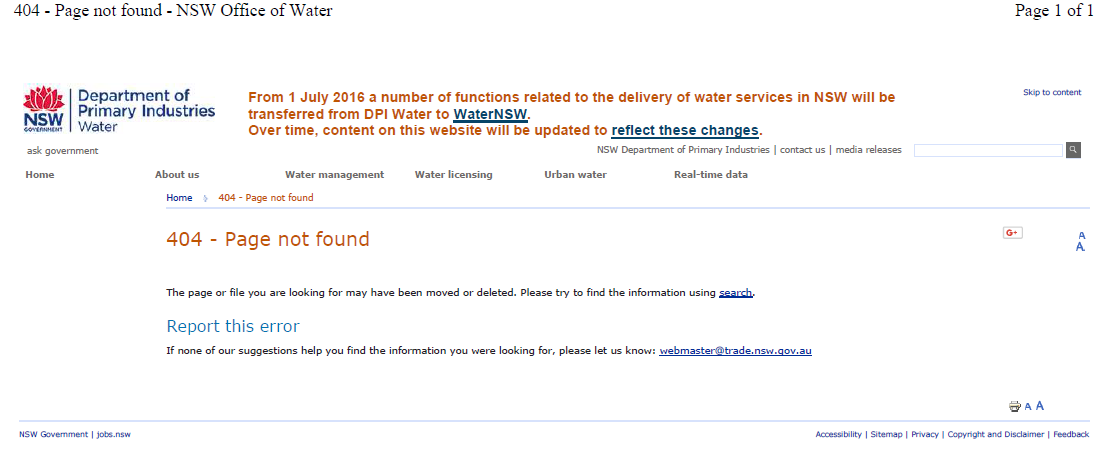 National Water Commission [NWC]. (2011). The National Water Initiative—securing Australia’s water future: 2011 assessment. NWC, Canberra.Taylor, K.S., Moggridge, B.J., and Poelina, A. (2017). Australian Indigenous Water Policy and the impacts of the ever-changing political cycle. Australasian Journal of Water Resources, 20(2), 132-147.